Начинающий дефектолог  Бейсекеева З.Р.в  своей работе использует  развивающие модули Монтессори. Работа с пособиями являются одним из направлений развития психических процессов у детей. Смысл метода, разработанного Монтессори, заключается в том, чтобы стимулировать ребенка к самовоспитанию, самообучению, саморазвитию заложенных в нём природой. А задача учителя – дефектолога помочь организовать ему свою деятельность, помочь найти свой путь и пойти по нему. В работе можно применять как классические пособия , так и его элементы.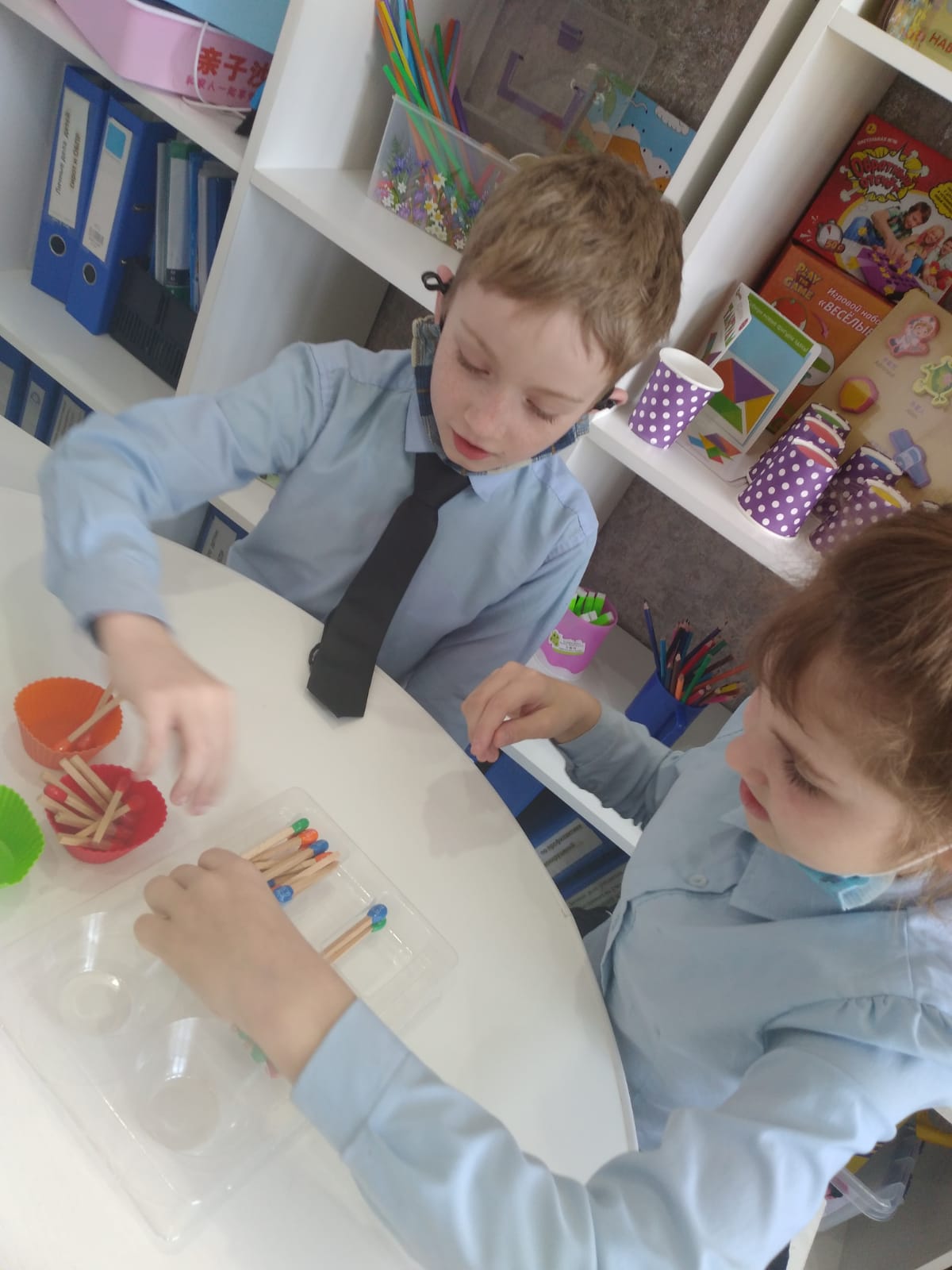 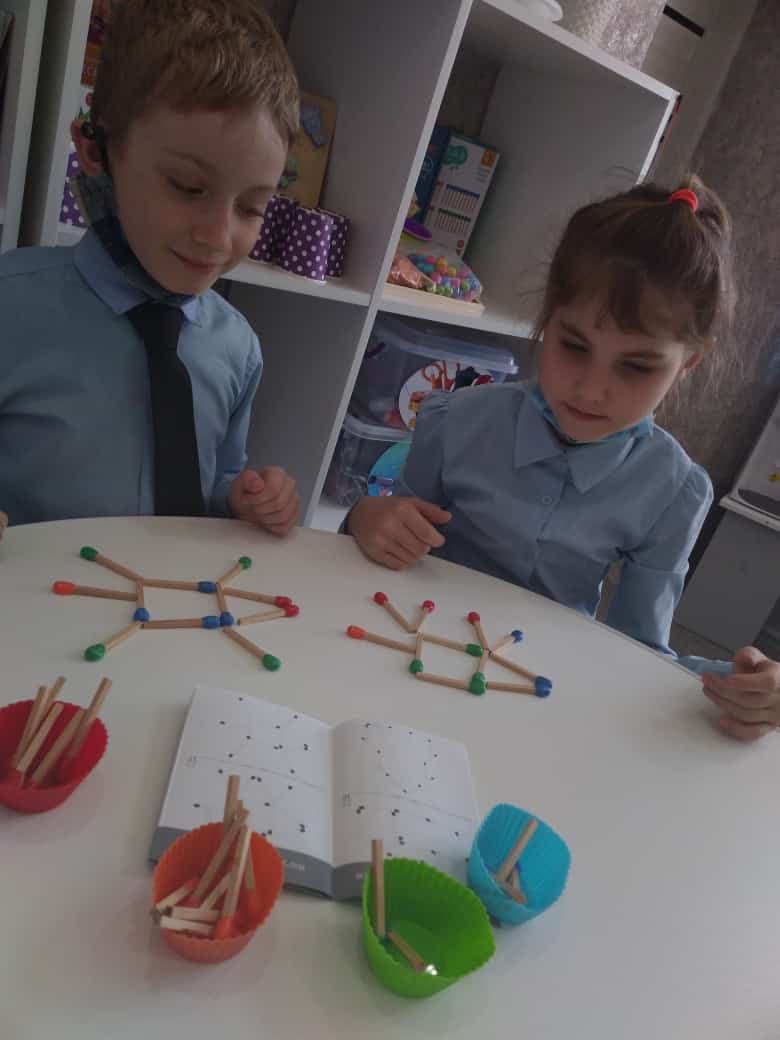 Дыхательная гимнастика — это система упражнений направленная на оздоровление организма.Она направлена на решение следующих задач:насыщение организма кислородом, улучшение обменных процессов в организме;повышение общего жизненного тонуса ребенка, сопротивляемости и устойчивости к заболеваниям дыхательной системы;нормализация и улучшение психоэмоционального состояния организма;развитие силы, плавности и длительности выдоха.Эти упражнения развивают дыхательную мускулатуру, речевой аппарат, координацию движений, мышцы рук и позвоночника, способствует правильному ритмичному дыханию и произнесению звуков.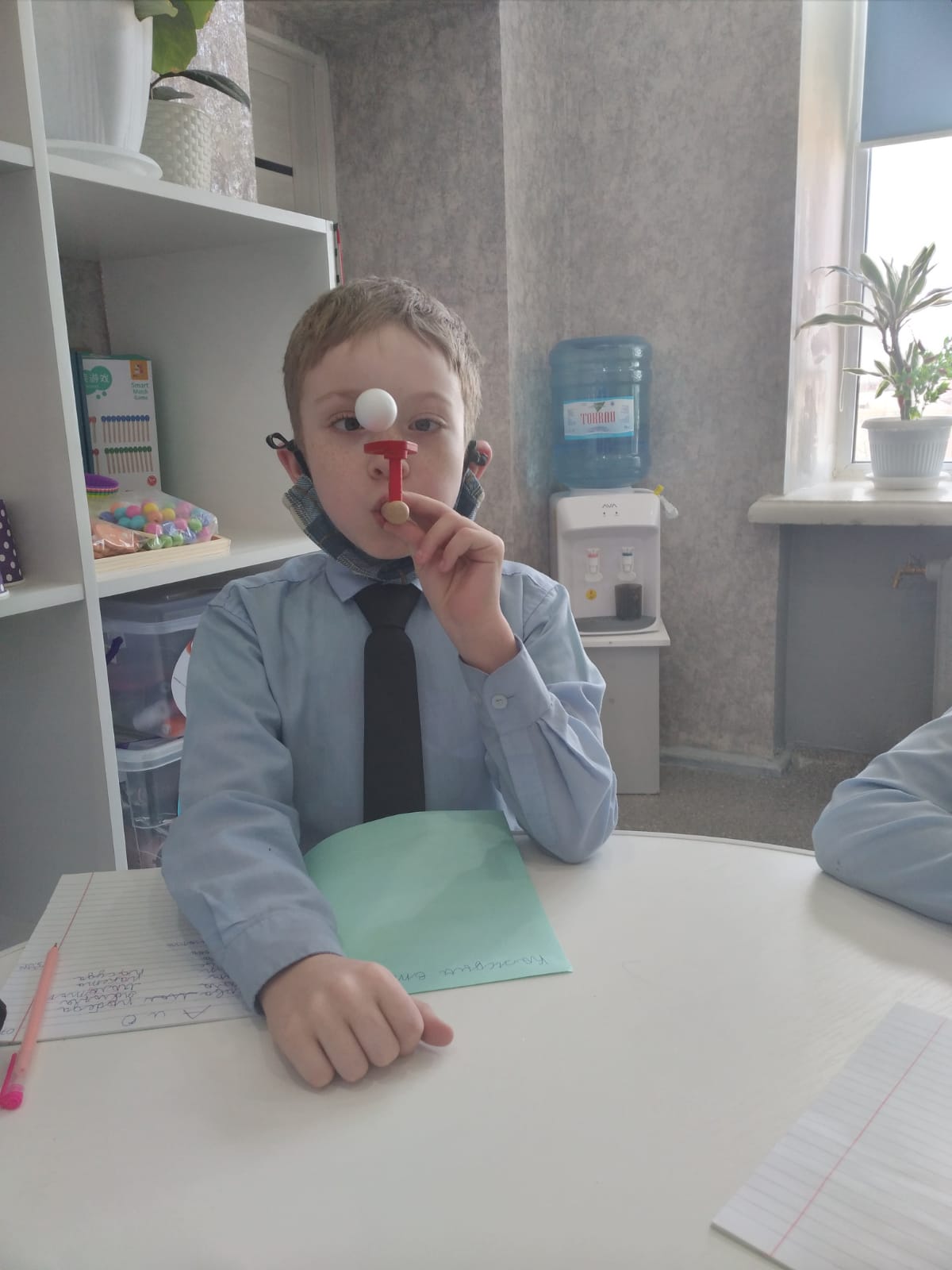 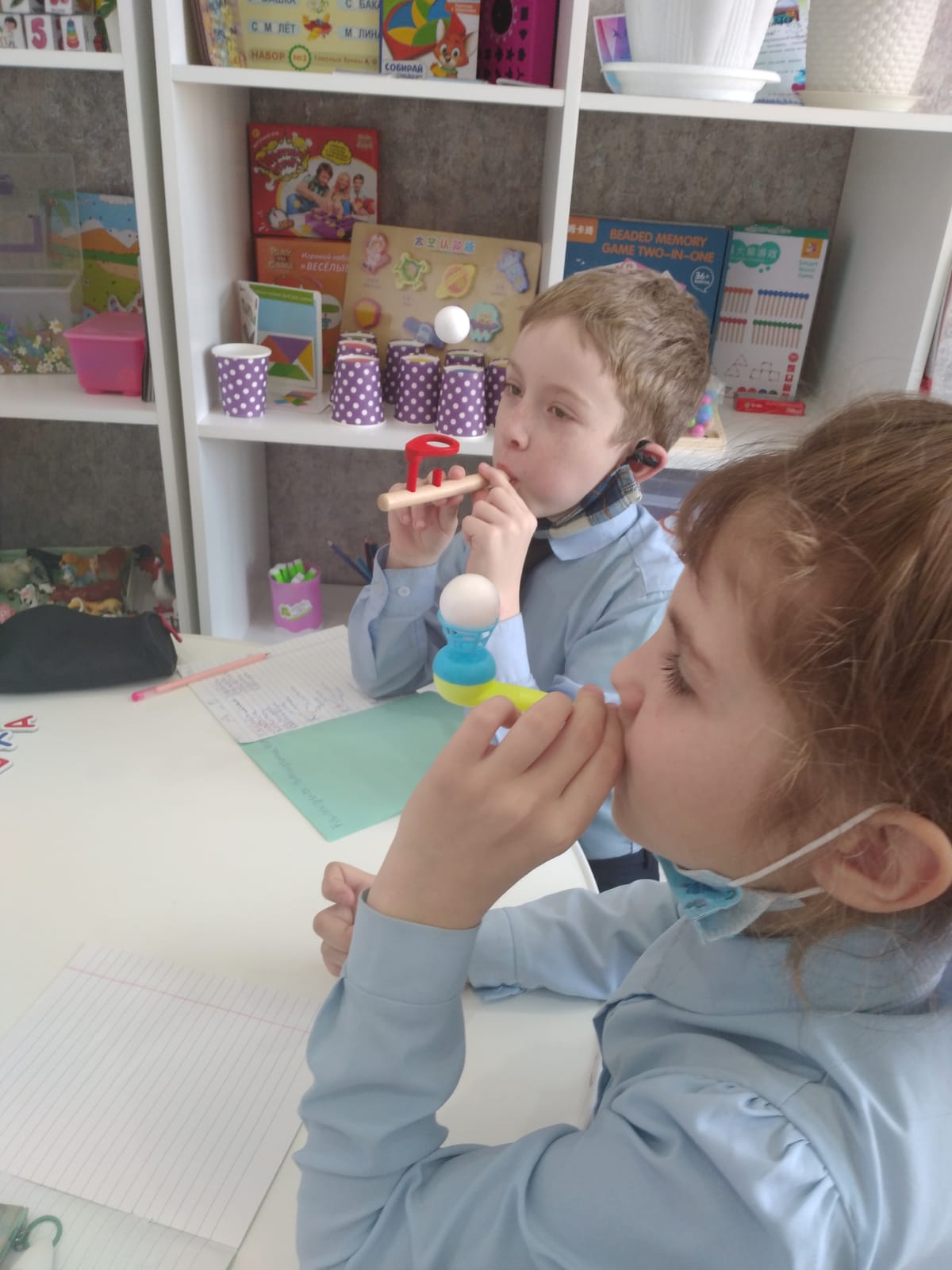 